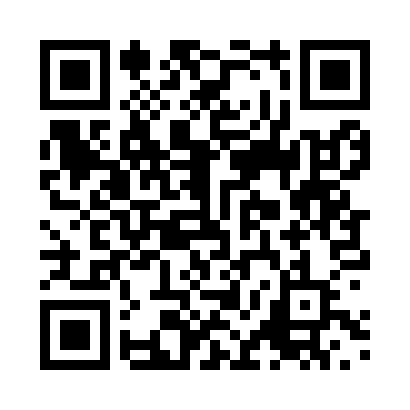 Prayer times for Teno, ChileWed 1 May 2024 - Fri 31 May 2024High Latitude Method: NonePrayer Calculation Method: Muslim World LeagueAsar Calculation Method: ShafiPrayer times provided by https://www.salahtimes.comDateDayFajrSunriseDhuhrAsrMaghribIsha1Wed5:567:2112:423:396:017:222Thu5:567:2212:423:386:007:223Fri5:577:2312:413:386:007:214Sat5:587:2412:413:375:597:205Sun5:587:2412:413:365:587:196Mon5:597:2512:413:355:577:187Tue5:597:2612:413:355:567:178Wed6:007:2712:413:345:557:179Thu6:017:2812:413:335:547:1610Fri6:017:2812:413:335:537:1511Sat6:027:2912:413:325:527:1512Sun6:037:3012:413:315:527:1413Mon6:037:3112:413:315:517:1314Tue6:047:3112:413:305:507:1315Wed6:057:3212:413:295:497:1216Thu6:057:3312:413:295:497:1217Fri6:067:3412:413:285:487:1118Sat6:067:3412:413:285:477:1019Sun6:077:3512:413:275:477:1020Mon6:087:3612:413:275:467:0921Tue6:087:3712:413:265:467:0922Wed6:097:3712:413:265:457:0923Thu6:097:3812:413:255:457:0824Fri6:107:3912:423:255:447:0825Sat6:117:3912:423:255:447:0726Sun6:117:4012:423:245:437:0727Mon6:127:4112:423:245:437:0728Tue6:127:4112:423:245:427:0729Wed6:137:4212:423:235:427:0630Thu6:137:4312:423:235:427:0631Fri6:147:4312:423:235:417:06